Unit of Study: ICT5352 Cyber Security ManagementOverviewStudents in this unit will investigate how to establish and maintain an information security governance framework along with the supporting processes to ensure that an organisation's information security strategy is aligned with its goals and objectives. The content of this unit is aligned with the requirements of the Certified Information Systems Management Certification (CISM), which is an international industry certification developed by ISACA. Students may pursue this certification after completion of the unit.Unit Learning Outcomes:On successful completion of this unit, students will be able to:ULO1 	Create an information security strategy that aligns with organisational goals and objectives.ULO2 	Manage a set of security metrics that are appropriate to an organisation's business mission.ULO3 	Evaluate appropriate risk treatment options as part of a risk management program.ULO4	Establish an incident response plan to ensure an effective and timely response to information security incidents.Weekly Schedule Detailed information for each week’s activities can be found on Unit’s Weekly Modules in Canvas.AssessmentsAll assessments are compulsory.To pass the unit students must:achieve a total of 50% or more of marks offered; andpass all individual invigilated assessments; andhave attempted all assessments.Where one or more of these requirements are not met, the Board of Examiners will consider a student’s overall progress towards meeting the unit learning outcomes and any special circumstances before reaching a decision.  The Board of Examiners may grant a supplementary assessment where a student:achieves a total of 45% or more; andhas passed all individual invigilated assessments in the unit; andhas attempted all assessments; andhas a recommendation for supplementary assessment by the Unit Coordinator and the Head of Discipline.Where one or more of these requirements are not met, the Board of Examiners will consider a student’s overall progress towards meeting the unit learning outcomes and any special circumstances before reaching a decision.  Attendance and engagement in class will be considered.APIC awards common result grades as set out in the Award of Grade Policy.Detailed information for each assessment can be found on the Unit’s Home Page and in the Assessment Brief. equiv. – equivalent word count based on the Assessment Load Equivalence Guide.Course ReserveCourse Reserve includes all required resources and reading material for the unit of study. You can access Course Reserve via APIC Library or via the Course Reserve link on the unit’s homepage.Prescribed text(s):Gregory, P. H. (2022) CISM Certified Information Security Manager All-In-One Exam Guide, Second Edition. 2nd ed. New York: McGraw-Hill Education.Academic integrityEthical conduct and academic integrity and honesty are fundamental to the mission of APIC and academic misconduct will not be tolerated by the College. It is the responsibility of every student to make sure that they understand what constitutes academic misconduct and to refrain from engaging in it. Please refer to APIC’s Academic Integrity Policy for further details. Other Important Information and LinksChanges and Updates to the Unit of Study GuideThis Unit of Study Guide may be updated and amended from time to time. Students will be notified of any changes to the unit via the Online Learning System (Canvas) space for the unit.This Unit of study Guide was last modified on 30th March 2023.CourseMaster of Information TechnologyCredit Points8 credit pointsDuration12 weeks (10 teaching weeks; 1 revision week; 1 final assessment week)LevelPostgraduateAdvancedStudent WorkloadStudents should expect to spend approximately 13 hours per week over 12 weeks (totalling approximately 156 hours) on learning activities for this unit.Mode(s) of DeliveryOn campus, BlendedPre-RequisitesICT5250 Computer Networks and SecurityUnit CoordinatorAs per current timetable Contact InformationConsultation: 1 hour scheduled session WeekTopicWeek 1Information security fundamentals Week 2Information security governance and strategyWeek 3Cybersecurity threatsWeek 4Risk management part 1   Week 5Risk management part 2   Week 6Cybersecurity technologyWeek 7Information security program developmentWeek 8Information security program managementWeek 9Security incident management part 1  Week 10Security incident management part 2  Week 11RevisionWeek 12Final AssessmentsAssessment TaskTypeWeightingDueLengthULOsAssessment 1: Workshop QuizStudents will complete in class workshop including situation analyses and practical application of skills.Individual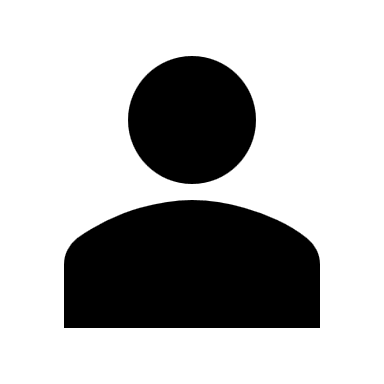 Invigilated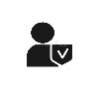 20%Week 31 hour (equiv. 1000 words)ULO1ULO2Assessment 2: ReportThreat and Risk Assessment Report.Individual30%Week 62500 wordsULO3 ULO4Assessment 3a: ReportStudents will develop an Information Security Roadmap for a given situation. Assessment 3b: PresentationThe Information Security Roadmap generated in part A will be presented in a plenary session to the class.Group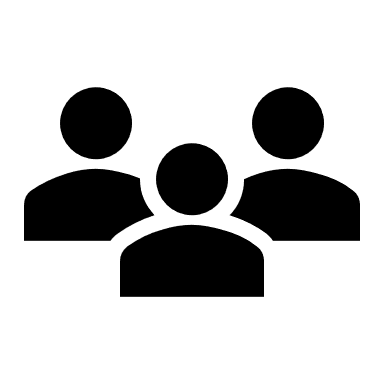 Part A 20%Part B10%Part AWeek 10Part BWeeks 10, 11Part A3000wordsPart B(equiv.1500words)ULO1 ULO2ULO3 ULO4Assessment 4: Critique Presentation Students will be allocated a roadmap from another group submitted as part of Assessment 3. Each student will prepare a critique on that report identifying strengths and weaknesses in the report and providingIndividual20%Week 121500wordsULO1 ULO2ULO3 ULO4Special considerationIf your academic work is impacted by significant documented illness, hardship, or other adverse circumstances beyond your control, you may make an application for Special Consideration. Please refer to the Assessment Policy for further details.Late submissionPenalties apply when work is submitted after the due date without approval. Please refer to the Assessment Policy for information about late submission.Assessment appealsIf you are concerned about a mark you have received for an assessment or final grade, you may apply to formally appeal the grade. Please see the Assessment Policy for further details.Award of gradesAPIC awards common result grades, set out in the Award of Grade Policy.Expectations of student conductStudents are expected to conduct themselves in a manner that is consistent with a safe and respectful study environment. More information can be found in the Student Code of Conduct.Study resourcesAPIC Library and Student Learning Support resources and services can be accessed via the Student Lounge or your Dashboard on the OLS (Canvas).Student ServicesThe Student Services team provides administrative support for students and handles enquiries about enrolment, timetables, important dates and submitting forms. More information can be found on the Student Services page on the OLS (Canvas).Key datesKey dates through the academic year, including teaching periods, census, payment deadlines and exams can be found on the Academic Calendar section of the APIC website.